Príloha č. 2 – Kritériá na vyhodnotenie ponúk a pravidlá ich uplatneniaKritérium na vyhodnotenie ponúk je celková cena za uskutočnenie výmeny okien v objekte Stromová podľa opisu predmetu zákazky v EUR vrátane DPH.Všetky náklady spojené s vypracovaním a predložením ponuky sú výlučne výdavkami uchádzača. Verejný obstarávateľ nebude zodpovedný a ani neuhradí žiadne výdavky alebo straty akéhokoľvek druhu vynaložené uchádzačom v súvislosti s vypracovaním ponuky. Uchádzač predloží úplný návrh na plnenie kritéria podľa nižšie uvedenej tabuľky.Úspešným uchádzačom sa stane uchádzač, ktorý predloží najnižší návrh na plnenie kritéria.Poradie uchádzačov sa určí od najnižšieho po najvyšší návrh na plnenie kritéria.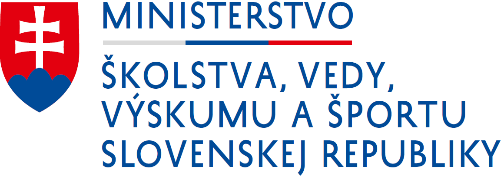 Návrh na plnenie kritériaV .................... dňa ....................                                 ........................................................	meno a priezvisko, funkcia, podpisIdentifikácia uchádzačaSídloIČOPor.č.PoložkaCelková cena v EUR bez DPHVýška 
DPH pri 20% v EURCelková vena v EUR vrátane DPH1.Výmena okien v objekte Stromová 1 Bratislava